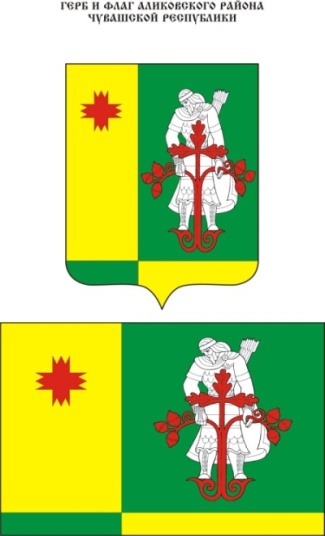 Муниципальная  газета Аликовского   района  Чувашской Республики  ________________________________________________________________                               Протоколпубличных слушаний от 15 апреля 2021 годаМесто проведения: актовый зал администрации Аликовского районаПредседательствующий на публичных слушаниях: Э.К. Волков – глава Аликовского района, председатель Собрания депутатов Аликовского районаНа публичных слушаниях присутствуют:Депутаты Собрания депутатов  Аликовского района –13 начальники отделов, специалисты администрации района-4ПОВЕСТКА ДНЯ:1. Об исполнении бюджета Аликовского района Чувашской Республики за 2020 год.2. О внесении изменений в Устав Аликовского района Чувашской Республики.1.СЛУШАЛИ: проект решения Собрания депутатов Аликовского района «Об исполнении бюджета Аликовского района Чувашской Республики за 2020 год».С докладом выступил В.В. Кротов, начальник финансового отдела  администрации Аликовского района Чувашской Республики.РЕШИЛИ:     1.Одобрить проект решения «Об исполнении бюджета Аликовского района Чувашской Республики за 2020 год».2.Рекомендовать Собранию депутатов Аликовского района утвердить решение «Об исполнении бюджета Аликовского района Чувашской Республики за 2020 год».Проголосовали: единогласно2.СЛУШАЛИ: проект решения Собрания депутатов Аликовского района «О внесении изменений в Устав Аликовского района Чувашской Республики».С докладом выступила Ф.Ю. Лазарева, ведущий специалист - эксперт отдела организационно-контрольной,  кадровой и правовой работы администрации Аликовского района Чувашской Республики.РЕШИЛИ:     1.Одобрить проект решения «О внесении изменений в Устав Аликовского района Чувашской Республики».2.Рекомендовать Собранию депутатов Аликовского района утвердить решение «О внесении изменений в Устав Аликовского района Чувашской Республики».Проголосовали: единогласноПредседательствующий на публичных слушаниях                                                                                                Э.К. ВолковСекретарь                                                                                                             С.Н. ГерасимоваТ.Г.КозловаВ соответствии с Федеральным законом от 23 ноября 2009 года № 261-ФЗ «Об энергосбережении и о повышении энергетической эффективности и о внесении изменений в отдельные законодательные акты Российской Федерации», постановлением Правительства Российской Федерации от 07 октября 2019 года № 1289 «О требованиях к снижению государственными (муниципальными) учреждениями в сопоставимых условиях суммарного объема потребляемых ими дизельного и иного топлива, мазута, природного газа, тепловой энергии, электрической энергии, угля, а также объема потребляемой ими воды», постановлением Правительства Российской Федерации от 23 июня 2020 года № 914 «О внесении изменений в требования к снижению государственными (муниципальными) учреждениями в сопоставимых условиях суммарного объема потребляемых ими дизельного и иного топлива, мазута, природного газа, тепловой энергии, электрической энергии, угля, а также объема потребляемой ими воды», с приказом Министерства экономического развития Российской Федерации от 15 июля 2020 года № 425 «Об утверждении методических рекомендаций по определению в сопоставимых условиях целевого уровня снижения государственными (муниципальными) учреждениями суммарного объема потребляемых ими дизельного и иного топлива, мазута, природного газа, тепловой энергии, электрической энергии, угля, а также объема потребляемой ими воды» в целях повышения уровня энергоэффективности государственных (муниципальных) учреждений, администрация Аликовского района Чувашской Республики п о с т а н о в л я е т:1. Установить для находящихся в ведении администрации Аликовского района целевой уровень снижения в сопоставимых условиях суммарного объема потребляемых учреждениями энергетических ресурсов и воды по отношению к показателям 2019 года на трехлетний период с 2021 года с последующей его актуализацией на очередной трехлетний период до 01 июля года предшествующего очередному трехлетнему периоду, согласно приложению к постановлению.2. Муниципальным учреждениям Администрации Аликовского района разработать или скорректировать ранее утвержденные программы энергетической эффективности в соответствии с установленными целевыми уровнями снижения потребления энергетических ресурсов и воды.3. Контроль за исполнением настоящего постановления возложить на отдел строительства, ЖКХ, дорожного хозяйства, транспорта и связи администрации Аликовского района.4. Настоящее постановление вступает в силу после его опубликования. Приложение к постановлениюАдминистрации Аликовского районаот 13.04.2021 г.  № 347Кадастровым инженером Лекаревым А. Н. (квалификационный номер аттестата 21-11-15, адрес:, ЧР, Аликовский район, с. Аликово, ул. Октябрьская, д. 19, тел. 22-5-00) выполняются кадастровые работы в отношении образуемого земельного участка, расположенного по адресу: ЧР, Аликовский район, Ефремкасинское сельское поселение. Заказчиком кадастровых работ является Администрация Аликовского района Чувашской Республики, адрес: ЧР, Аликовский район, с. Аликово, ул. Октябрьская, д. 21. Собрание по поводу согласования местоположения границы состоится 17.05.2021 г. в 10.00 мин. по адресу: ЧР, Аликовский район, с. Аликово, ул. Октябрьская, д. 19 (офис 28).  Кадастровый номер смежного земельного участка с правообладателями которого требуется согласование границы: 21:07:291901:85 – земли коллективной долевой собственности СХПК «Правда», адрес: ЧР, Аликовский район, Ефремкасинское сельское поселение.С проектом межевого плана земельного участка можно ознакомиться по адресу: ЧР, Аликовский район, с. Аликово, ул. Октябрьская, д. 19, каб. 28.  Требования о проведении согласования местоположения границы земельного участка на местности и обоснованные возражения о местоположении границ земельных участков после ознакомления с проектами межевых планов принимаются в течение 30 дней со дня опубликования настоящего извещения по адресу: ЧР, Аликовский район, с. Аликово, ул. Октябрьская, д. 19, каб. 28, а также по адресу: 428017, ЧР, г. Чебоксары, пр-т Московский, д. 37 (филиал ФГБУ «ФКП -Росреестра по Чувашской Республике – Чувашии). При проведении согласования местоположения границ при себе необходимо иметь документ, удостоверяющий личность, а также документы о правах на земельный участок (часть 12 статьи 39, часть 2 статьи 40 Федерального закона от 24 июля 2007 г. N 221-ФЗ "О кадастровой деятельности").Постановление администрации Аликовского района Чувашской Республики от 12.04.2021 №341 «Об установлении целевого уровня снижения в сопоставимых условиях суммарного объема потребляемых муниципальными учреждениями Администрации Аликовского района энергетических ресурсов и воды на трехлетний период с 2021 года «Об утверждении отчета об исполнении бюджета Аликовского района Чувашской Республики за I квартал 2021 года»Руководствуясь статьей 264.2 Бюджетного кодекса Российской Федерации и пунктом 60 Положения «О регулировании бюджетных правоотношений в Аликовском районе Чувашской Республики», утвержденного решением Собрания депутатов Аликовского района Чувашской Республики от 29 апреля 2014 года № 251, администрация Аликовского района Чувашской Республики п о с т а н о в л я е т:1. Утвердить:- исполнение муниципального бюджета Аликовского района Чувашской Республики по доходам за I полугодие 2021 года согласно приложению №1;- исполнение муниципального бюджета Аликовского района Чувашской Республики по целевым статьям (муниципальным программам Аликовского района Чувашской Республики) классификации расходов бюджета Аликовского района Чувашской Республики за I полугодие 2021 года согласно приложению №2;- источники внутреннего финансирования дефицита бюджета Аликовского района Чувашской Республики за I полугодие 2021 года согласно приложению №3.2. Настоящее решение вступает в силу после его официального опубликованияГлава администрации                                                                       Аликовского района                                                                                         А.Н. КуликовПриложение 2
к решению Собрания депутатов 
Аликовского района Чувашской Республики 
Об исполнении  бюджета  Аликовского района за I квартал 2021 годаПостановление администрации Аликовского района Чувашской Республики от 13.04.2021 №347 «Об установлении целевого уровня снижения в сопоставимых условиях суммарного объема потребляемых муниципальными учреждениями Администрации Аликовского района энергетических ресурсов и воды на трехлетний период с 2021 годаГлава администрацииАликовского района                                           А.Н. Куликов Целевые уровни снижения в сопоставимых условиях суммарного объема потребляемых муниципальными учреждениями Администрации Аликовского района энергетических ресурсов и водыЦелевые уровни снижения в сопоставимых условиях суммарного объема потребляемых муниципальными учреждениями Администрации Аликовского района энергетических ресурсов и водыЦелевые уровни снижения в сопоставимых условиях суммарного объема потребляемых муниципальными учреждениями Администрации Аликовского района энергетических ресурсов и водыЦелевые уровни снижения в сопоставимых условиях суммарного объема потребляемых муниципальными учреждениями Администрации Аликовского района энергетических ресурсов и водыЦелевые уровни снижения в сопоставимых условиях суммарного объема потребляемых муниципальными учреждениями Администрации Аликовского района энергетических ресурсов и водыЦелевые уровни снижения в сопоставимых условиях суммарного объема потребляемых муниципальными учреждениями Администрации Аликовского района энергетических ресурсов и водыЦелевые уровни снижения в сопоставимых условиях суммарного объема потребляемых муниципальными учреждениями Администрации Аликовского района энергетических ресурсов и водыЦелевые уровни снижения в сопоставимых условиях суммарного объема потребляемых муниципальными учреждениями Администрации Аликовского района энергетических ресурсов и водыЦелевые уровни снижения в сопоставимых условиях суммарного объема потребляемых муниципальными учреждениями Администрации Аликовского района энергетических ресурсов и водыЦелевые уровни снижения в сопоставимых условиях суммарного объема потребляемых муниципальными учреждениями Администрации Аликовского района энергетических ресурсов и водыЦелевые уровни снижения в сопоставимых условиях суммарного объема потребляемых муниципальными учреждениями Администрации Аликовского района энергетических ресурсов и водыЦелевые уровни снижения в сопоставимых условиях суммарного объема потребляемых муниципальными учреждениями Администрации Аликовского района энергетических ресурсов и водыЦелевые уровни снижения в сопоставимых условиях суммарного объема потребляемых муниципальными учреждениями Администрации Аликовского района энергетических ресурсов и водыЦелевые уровни снижения в сопоставимых условиях суммарного объема потребляемых муниципальными учреждениями Администрации Аликовского района энергетических ресурсов и водыЦелевые уровни снижения в сопоставимых условиях суммарного объема потребляемых муниципальными учреждениями Администрации Аликовского района энергетических ресурсов и водыЦелевые уровни снижения в сопоставимых условиях суммарного объема потребляемых муниципальными учреждениями Администрации Аликовского района энергетических ресурсов и водыЦелевые уровни снижения в сопоставимых условиях суммарного объема потребляемых муниципальными учреждениями Администрации Аликовского района энергетических ресурсов и водыЦелевые уровни снижения в сопоставимых условиях суммарного объема потребляемых муниципальными учреждениями Администрации Аликовского района энергетических ресурсов и водыЦелевые уровни снижения в сопоставимых условиях суммарного объема потребляемых муниципальными учреждениями Администрации Аликовского района энергетических ресурсов и водыЦелевые уровни снижения в сопоставимых условиях суммарного объема потребляемых муниципальными учреждениями Администрации Аликовского района энергетических ресурсов и водыЦелевые уровни снижения в сопоставимых условиях суммарного объема потребляемых муниципальными учреждениями Администрации Аликовского района энергетических ресурсов и водыЦелевые уровни снижения в сопоставимых условиях суммарного объема потребляемых муниципальными учреждениями Администрации Аликовского района энергетических ресурсов и водыЦелевые уровни снижения в сопоставимых условиях суммарного объема потребляемых муниципальными учреждениями Администрации Аликовского района энергетических ресурсов и водыЦелевые уровни снижения в сопоставимых условиях суммарного объема потребляемых муниципальными учреждениями Администрации Аликовского района энергетических ресурсов и воды№ п/пУчреждениеСтроение1. Электрическая энергия, кВтч 1. Электрическая энергия, кВтч 2. ТЭ, Гкал 2019 2. ТЭ, Гкал 2019 3. ХВС, м3  3. ХВС, м3  4. Газ, м3 4. Газ, м3 5. Потребление моторного топлива№ п/пУчреждениеСтроениеНаличие прибора коммерческого учетаЦелевой уровень экономии %Наличие прибора коммерческого учетаЦелевой уровень экономии %Наличие прибора коммерческого учетаЦелевой уровень экономии %Наличие прибора коммерческого учетаЦелевой уровень экономии %Целевой уровень экономии %1МБОУ "Таутовская СОШ" им. Б.С. Маркова д. Таутово, ул. Школьная, д.2Вда3неприменимонеприменимотребования по снижению не устанавливаютсятребования по снижению не устанавливаютсяда062МАОУ "Яндобинская СОШ"с. Яндоба, ул. Школьная, д.1да 7неприменимонеприменимотребования по снижению не устанавливаютсятребования по снижению не устанавливаютсяда063МБОУ "Аликовская СОШ им. И.Я. Яковлевас. Аликово, ул. Советская, д. 15да3да0да3неприменимонеприменимо63МБОУ "Аликовская СОШ им. И.Я. Яковлевас. Аликово, ул. Советская, д. 15да 0неприменимонеприменимода0неприменимонеприменимонеприменимо4МБОУ "Питишевская СОШ"д. Питишево, ул. Войкова, д.54да16неприменимонеприменимотребования по снижению не устанавливаютсятребования по снижению не устанавливаютсяда065МАОУ "Большевыльская СОШ"с. Большая Выла, ул. Кооперативная, д.45да1неприменимонеприменимотребования по снижению не устанавливаютсятребования по снижению не устанавливаютсяда066МАОУ "Чувашско-Сорминская СОШ"с. Чувашская Сорма, ул. Советская, д.16да20неприменимонеприменимотребования по снижению не устанавливаютсятребования по снижению не устанавливаютсяда067МАОУ "Большеямашевская СОШ"с. Большое Ямашево, ул. Школьная, д.52да2неприменимонеприменимонеприменимонеприменимода068МАОУ "Раскильдинская СОШ"с. Раскильдино, ул. Ленина, д.2 да3неприменимонеприменимонеприменимонеприменимода0неприменимо8МАОУ "Раскильдинская СОШ"с. Раскильдино, ул. Ленина, д. 2 (учебный корпус)да15неприменимонеприменимонеприменимонеприменимода0неприменимо9МАОУ "Карачуринская ООШ"д. Верхние Карачуры, ул. Школьная, д.1да2неприменимонеприменимотребования по снижению не устанавливаютсятребования по снижению не устанавливаютсяда0610МАОУ "Тенеевская ООШ"с. Тенеево, ул. Школьная, д.1да0неприменимонеприменимотребования по снижению не устанавливаютсятребования по снижению не устанавливаютсяда0611МАОУ "Вотланская ООШ"д. Вотланы, ул. Мира, д.1да0неприменимонеприменимотребования по снижению не устанавливаютсятребования по снижению не устанавливаютсяда0612МБОУ "Шумшевашская СОШ"с. Шумшеваши, ул. Коммуны, д.67да0неприменимонеприменимонеприменимонеприменимода0612МБОУ "Шумшевашская СОШ"с. Шумшеваши, ул. Коммуны, д.67ада0неприменимонеприменимонеприменимонеприменимода0неприменимо12МБОУ "Шумшевашская СОШ"с. Шумшеваши, ул. Коммуны, д.68да6неприменимонеприменимонеприменимонеприменимода6неприменимо13МБДОУ "Аликовский детский сад №1" с. Аликово, ул. Парковая, д.7да13да12да14неприменимонеприменимонеприменимо14МБДОУ "Аликовский детский сад №2" с. Аликово, ул. Гагарина, д.29да8да5да2неприменимонеприменимонеприменимо15МБДОУ "Таутовский детский сад №3" д. Таутово, ул. Молодежная, д.9да0неприменимонеприменимотребования по снижению не устанавливаютсятребования по снижению не устанавливаютсяда0неприменимо16МАУ ДО "Аликовская ДШИ"с. Аликово, ул. Советская, д. 13требования по снижению не устанавливаютсятребования по снижению не устанавливаютсятребования по снижению не устанавливаютсятребования по снижению не устанавливаютсятребования по снижению не устанавливаютсятребования по снижению не устанавливаютсятребования по снижению не устанавливаютсятребования по снижению не устанавливаютсятребования по снижению не устанавливаются17МБУ ДО "ЦД и Ют"с. Аликово, ул. Парковая, д. 9 Атребования по снижению не устанавливаютсятребования по снижению не устанавливаютсятребования по снижению не устанавливаютсятребования по снижению не устанавливаютсятребования по снижению не устанавливаютсятребования по снижению не устанавливаютсятребования по снижению не устанавливаютсятребования по снижению не устанавливаютсятребования по снижению не устанавливаются18Муниципальное автономное учреждение дополнительного образования "Детско-юношеская спортивная школа "Хелхем" Аликовского района с. Аликово, ул. Парковая, д. 9ада2неприменимонеприменимода 19да0неприменимо19Отдел образования, социального развития, опеки и попечительства, молодежной политики, культуры и спорта администрации Аликовского районас. Аликово, ул. Октябрьская, д. 21требования по снижению потребления не устанавливаются требования по снижению потребления не устанавливаются требования по снижению потребления не устанавливаются требования по снижению потребления не устанавливаются требования по снижению потребления не устанавливаются требования по снижению потребления не устанавливаются требования по снижению потребления не устанавливаются требования по снижению потребления не устанавливаются требования по снижению потребления не устанавливаются 20АУ Аликовского района "Бизнес-инкубатор "Меркурий"с. Аликово, ул. Октябрьская, д.19да0неприменимонеприменимотребования по снижению не устанавливаютсятребования по снижению не устанавливаютсяда0неприменимо21МБУК «Централизованная библиотечная система» Аликовского районас. Аликово, ул. Советская, д. 13требования по снижению потребления не устанавливаются требования по снижению потребления не устанавливаются требования по снижению потребления не устанавливаются требования по снижению потребления не устанавливаются требования по снижению потребления не устанавливаются требования по снижению потребления не устанавливаются требования по снижению потребления не устанавливаются требования по снижению потребления не устанавливаются требования по снижению потребления не устанавливаются 22АУ «Централизованная клубная система» Аликовского районас. Аликово, ул. Советская, д. 13да8да0неприменимонеприменимонеприменимонеприменимонеприменимо22АУ «Централизованная клубная система» Аликовского районад. Илгышево, ул. Школьная, д. 1да0неприменимонеприменимонеприменимонеприменимода2неприменимо23МБУК «Районный литературно-краеведческий музей» Аликовского районас. Аликово, ул. Советская, д. 15/1да0да3неприменимонеприменимонеприменимонеприменимонеприменимо24МБУК «Аликовский муниципальный архив» Аликовского районас. Аликово, ул. Советская, д.13требования по снижению потребления не устанавливаются требования по снижению потребления не устанавливаются требования по снижению потребления не устанавливаются требования по снижению потребления не устанавливаются требования по снижению потребления не устанавливаются требования по снижению потребления не устанавливаются требования по снижению потребления не устанавливаются требования по снижению потребления не устанавливаются требования по снижению потребления не устанавливаются 25Финансовый отдел Аликовского районас. Аликово, ул. Октябрьская, д.21требования по снижению потребления не устанавливаются требования по снижению потребления не устанавливаются требования по снижению потребления не устанавливаются требования по снижению потребления не устанавливаются требования по снижению потребления не устанавливаются требования по снижению потребления не устанавливаются требования по снижению потребления не устанавливаются требования по снижению потребления не устанавливаются требования по снижению потребления не устанавливаются 26Муниципальное бюджетное учреждение "Централизованная бухгалтерия Аликовского района" с. Аликово, ул. Октябрьская, д .21требования по снижению потребления не устанавливаются требования по снижению потребления не устанавливаются требования по снижению потребления не устанавливаются требования по снижению потребления не устанавливаются требования по снижению потребления не устанавливаются требования по снижению потребления не устанавливаются требования по снижению потребления не устанавливаются требования по снижению потребления не устанавливаются требования по снижению потребления не устанавливаются 27МБУ "Аликовский ИКЦ"с. Аликово, ул. Октябрьская, д.21требования по снижению потребления не устанавливаются требования по снижению потребления не устанавливаются требования по снижению потребления не устанавливаются требования по снижению потребления не устанавливаются требования по снижению потребления не устанавливаются требования по снижению потребления не устанавливаются требования по снижению потребления не устанавливаются требования по снижению потребления не устанавливаются требования по снижению потребления не устанавливаются Приложение 1
к решению Собрания депутатов 
Аликовского района Чувашской Республики 
"Об исполнении  бюджета  Аликовского района за I квартал 2021 года"Приложение 1
к решению Собрания депутатов 
Аликовского района Чувашской Республики 
"Об исполнении  бюджета  Аликовского района за I квартал 2021 года"Доходы бюджета  Аликовского района Чувашской Республики за I квартал 2021 годаДоходы бюджета  Аликовского района Чувашской Республики за I квартал 2021 годаДоходы бюджета  Аликовского района Чувашской Республики за I квартал 2021 года(рублей)Коды бюджетной классификацииНаименование доходовСумма10000000000000000НАЛОГОВЫЕ И НЕНАЛОГОВЫЕ ДОХОДЫ14 981 834,5510100000000000000НАЛОГИ НА ПРИБЫЛЬ, ДОХОДЫ7 265 066,5410102010011000110НДФЛ с доходов, источником которых является налоговый агент, за исключением доходов, в отношении которых исчисление и уплата налога осуществляются в соответствии со статьями 227, 227.1 и 228 Налогового кодекса Российской Федерации (сумма платежа)7 150 702,7210102010012100110НДФЛ с доходов, источником которых является налоговый агент, за исключением доходов, в отношении которых исчисление и уплата налога осуществляются в соответствии со статьями 227, 227.1 и 228 Налогового кодекса Российской Федерации  (пени)4 852,6110102010013000110НДФЛ с доходов, источником которых является налоговый агент, за исключением доходов, в отношении которых исчисление и уплата налога осуществляются в соответствии со статьями 227, 227.1 и 228 Налогового кодекса Российской Федерации  (штраф)23 757,0210102020011000110Налог на доходы физических лиц с доходов, полученных от осуществления деятельности физических лиц, зарегистрированных в качестве индивидуальных предпринимателей, нотариусов, занимающихся частной практикой, адвокатов, учредивших адвокатские кабинеты и др. лиц, занимающихся частной практикой в соответствии со статьей 227 Налогового Кодекса Российской Федерации (сумма платежа)16 466,7610102020012100110Налог на доходы физических лиц с доходов, полученных от осуществления деятельности физическими лицами, зарегистрированными в качестве индивидуальных предпринимателей, нотариусов, занимающихся частной практикой, адвокатов, учредивших адвокатские кабинеты и других лиц, занимающихся частной практикой в соответствии со статьей 227 Налогового Кодекса Российской Федерации (пени)3 096,7710102020013000110Налог на доходы физических лиц с доходов, полученных от осуществления деятельности физическими лицами, зарегистрированными в качестве индивидуальных предпринимателей, нотариусов, занимающихся частной практикой, адвокатов, учредивших адвокатские кабинеты и других лиц, занимающихся частной практикой в соответствии со статьей 227 Налогового кодекса Российской Федерации (суммы денежных взысканий (штрафов))1 319,1410102030011000110Налог на доходы физических лиц с доходов, полученных физическими лицами в соответствии со статьей 228 Налогового Кодекса Российской Федерации(сумма платежа)61 401,1610102030012100110Налог на доходы физических лиц с доходов, полученных физическими лицами в соответствии со статьей 228 Налогового Кодекса Российской Федерации(пени)2 084,9910102030013000110Налог на доходы физических лиц с доходов, полученных физическими лицами в соответствии со статьей 228 Налогового Кодекса Российской Федерации (суммы денежных взысканий (штрафов))1 431,4810102050012100110Налог на доходы физических лиц с сумм прибыли контролируемой иностранной компании, полученной физическими лицами, признаваемыми контролирующими лицами этой компании (пени по соответствующему платежу)-46,1110300000000000000НАЛОГИ НА ТОВАРЫ (РАБОТЫ, УСЛУГИ), РЕАЛИЗУЕМЫЕ НА ТЕРРИТОРИИ РОССИЙСКОЙ ФЕДЕРАЦИИ1 290 657,9110302231010000110Доходы от уплаты акцизов на дизельное топливо, подлежащие распределению между бюджетами субъектов Российской Федерации и местными бюджетами с учетом установленных дифференцированных нормативов отчислений в местные бюджеты (по нормативам, установленным Федеральным законом о федеральном бюджете в целях формирования дорожных фондов субъектов Российской Федерации)579 224,2310302241010000110Доходы от уплаты акцизов на моторные масла для дизельных и (или) карбюраторных (инжекторных) двигателей, подлежащие распределению между бюджетами субъектов Российской Федерации и местными бюджетами с учетом установленных дифференцированных нормативов отчислений в местные бюджеты (по нормативам, установленным Федеральным законом о федеральном бюджете в целях формирования дорожных фондов субъектов Российской Федерации)4 062,4410302251010000110Доходы от уплаты акцизов на автомобильный бензин, подлежащие распределению между бюджетами субъектов Российской Федерации и местными бюджетами с учетом установленных дифференцированных нормативов отчислений в местные бюджеты (по нормативам, установленным Федеральным законом о федеральном бюджете в целях формирования дорожных фондов субъектов Российской Федерации)810 816,6910302261010000110Доходы от уплаты акцизов на прямогонный бензин, подлежащие распределению между бюджетами субъектов Российской Федерации и местными бюджетами с учетом установленных дифференцированных нормативов отчислений в местные бюджеты (по нормативам, установленным Федеральным законом о федеральном бюджете в целях формирования дорожных фондов субъектов Российской Федерации)-103 445,4510500000000000000НАЛОГИ НА СОВОКУПНЫЙ ДОХОД3 719 612,1210501011011000110Налог, взимаемый с налогоплательщиков, выбравших в качестве объекта налогообложения доходы (сумма платежа)869 245,4010501011012100110Налог, взимаемый с налогоплательщиков, выбравших в качестве объекта налогообложения доходы (пени)6 519,9310501011013000110Налог, взимаемый с налогоплательщиков, выбравших в качестве объекта налогообложения доходы (сумма денежных взысканий (штрафов))597,2510501021011000110Налог, взимаемый с налогоплательщиков, выбравших в качестве объекта налогообложения доходы, уменьшенные на величину расходов (сумма платежа)1 141 037,7410501021012100110Налог, взимаемый с налогоплательщиков, выбравших в качестве объекта налогообложения доходы, уменьшенные на величину расходов (пени)15 731,5510501021013000110Налог, взимаемый с налогоплательщиков, выбравших в качестве объекта налогообложения доходы, уменьшенные на величину расходов (сумма денежных взысканий (штрафов))696,0310502010021000110Единый налог на вмененный доход для отдельных видов деятельности (сумма платежа)920 716,6510502010022100110Единый налог на вмененный доход для отдельных видов деятельности (пени)713,5310502010023000110Единый налог на вмененный доход для отдельных видов деятельности (суммы денежных взысканий (штрафов))-120,7910503010011000110Единый сельскохозяйственный налог (сумма платежа)564 946,5610503010012100110Единый сельскохозяйственный налог (пени)793,6110504020021000110Налог, взимаемый в связи с применением патентной системы налогообложения, зачисляемый в бюджеты муниципальных районов (сумма платежа)198 676,0010504020022100110Налог, взимаемый в связи с применением патентной системы налогообложения, зачисляемый в бюджеты муниципальных районов (пени)58,6610600000000000000НАЛОГИ НА ИМУЩЕСТВО74 292,0610604011021000110Транспортный налог с организаций (сумма платежа)10 456,6310604011022100110Транспортный налог с организаций (пени)-824,5710604011023000110Транспортный налог с организаций (суммы денежных взысканий (штрафов))485,1010604012021000110Транспортный налог с физических лиц (сумма платежа)62 535,0610604012022100110Транспортный налог с физических лиц (пени)1 639,8410800000000000000ГОСУДАРСТВЕННАЯ ПОШЛИНА224 865,6910803010011050110Государственная пошлина по делам, рассматриваемым в судах общей юрисдикции, мировыми судьями (за исключением Верховного Суда Российской Федерации)188 447,1210803010011060110Государственная пошлина по делам, рассматриваемым в судах общей юрисдикции, мировыми судьями (за исключением Верховного Суда Российской Федерации)35 728,2110803010014000110Государственная пошлина по делам, рассматриваемым в судах общей юрисдикции, мировыми судьями (за исключением Верховного Суда Российской Федерации)690,3611000000000000000ДОХОДЫ ОТ ВНЕШНЕЭКОНОМИЧЕСКОЙ ДЕЯТЕЛЬНОСТИ2 407 340,2311100000000000000ДОХОДЫ ОТ ИСПОЛЬЗОВАНИЯ ИМУЩЕСТВА, НАХОДЯЩЕГОСЯ В ГОСУДАРСТВЕННОЙ И МУНИЦИПАЛЬНОЙ СОБСТВЕННОСТИ1 047 570,9111105013050000120Доходы, получаемые в виде арендной платы за земельные участки, государственная собственность на которые не разграничена и которые расположены в границах межселенных территорий муниципальных районов, а также средства от продажи права на заключение договоров аренды указанных земельных участков1 004 966,1811105035050000120Доходы от сдачи в аренду имущества, находящегося в оперативном управлении органов управления муниципальных районов и созданных ими учреждений (за исключением имущества муниципальных бюджетных и автономных учреждений)34 092,4611105075050000120Доходы от сдачи в аренду имущества, составляющего казну муниципальных районов (за исключением земельных участков)8 512,2711200000000000000ПЛАТЕЖИ ПРИ ПОЛЬЗОВАНИИ ПРИРОДНЫМИ РЕСУРСАМИ3 452,8011201010016000120Плата за выбросы загрязняющих веществ в атмосферный воздух стационарными объектами1 099,6611201041016000120Плата за размещение отходов производства2 353,1411300000000000000ДОХОДЫ ОТ ОКАЗАНИЯ ПЛАТНЫХ УСЛУГ И КОМПЕНСАЦИИ ЗАТРАТ ГОСУДАРСТВА11 244,4511302065050000130Доходы, поступающие в порядке возмещения расходов, понесенных в связи с эксплуатацией имущества муниципальных районов11 244,4511400000000000000ДОХОДЫ ОТ ПРОДАЖИ МАТЕРИАЛЬНЫХ И НЕМАТЕРИАЛЬНЫХ АКТИВОВ1 158 385,9011402053050000410Доходы от реализации иного имущества, находящегося в собственности муниципальных районов (за исключением имущества муниципальных бюджетных и автономных учреждений, а также имущества муниципальных унитарных предприятий, в том числе казенных), в части реализации основных средств по указанному имуществу203 429,8711402053050000440Доходы от реализации иного имущества, находящегося в собственности муниципальных районов (за исключением имущества муниципальных бюджетных и автономных учреждений, а также имущества муниципальных унитарных предприятий, в том числе казенных), в части реализации материальных запасов по указанному имуществу169 386,0011406013050000430Доходы от продажи земельных участков, государственная собственность на которые не разграничена и которые расположены в границах межселенных территорий муниципальных районов753 710,0311406025050000430Доходы от продажи земельных участков, находящихся в собственности муниципальных районов (за исключением земельных участков муниципальных бюджетных и автономных учреждений)31 860,0011600000000000000ШТРАФЫ, САНКЦИИ, ВОЗМЕЩЕНИЕ УЩЕРБА186 686,1711601053019000140Административные штрафы, установленные Главой 5 Кодекса Российской Федерации об административных правонарушениях, за административные правонарушения, посягающие на права граждан, налагаемые мировыми судьями, комиссиями по делам несовершеннолетних и защите их прав (иные штрафы)450,0011601063010101140Административные штрафы, установленные Главой 6 Кодекса Российской Федерации об административных правонарушениях, за административные правонарушения, посягающие на здоровье, санитарно-эпидемиологическое благополучие населения и общественную нравственность, налагаемые мировыми судьями, комиссиями по делам несовершеннолетних и защите их прав (штрафы за побои)3 322,6611601143010000140Административные штрафы, установленные Главой 14 Кодекса Российской Федерации об административных правонарушениях, за административные правонарушения в области предпринимательской деятельности и деятельности саморегулируемых организаций, налагаемые мировыми судьями, комиссиями по делам несовершеннолетних и защите их прав3 500,0011601153019000140Административные штрафы, установленные Главой 15 Кодекса Российской Федерации об административных правонарушениях, за административные правонарушения в области финансов, налогов и сборов, страхования, рынка ценных бумаг (за исключением штрафов, указанных в пункте 6 статьи 46 Бюджетного кодекса Российской Федерации), налагаемые мировыми судьями, комиссиями по делам несовершеннолетних и защите их прав (иные штрафы)1 110,7311601173010008140Административные штрафы, установленные Главой 17 Кодекса Российской Федерации об административных правонарушениях, за административные правонарушения, посягающие на институты государственной власти, налагаемые мировыми судьями, комиссиями по делам несовершеннолетних и защите их прав (штрафы за воспрепятствование законной деятельности должностного лица органа, уполномоченного на осуществление функций по принудительному исполнению исполнительных документов и обеспечению установленного порядка деятельности судов)350,0011601173019000140Административные штрафы, установленные Главой 17 Кодекса Российской Федерации об административных правонарушениях, за административные правонарушения, посягающие на институты государственной власти, налагаемые мировыми судьями, комиссиями по делам несовершеннолетних и защите их прав (иные штрафы)2 500,0011601193010029140Административные штрафы, установленные Главой 19 Кодекса Российской Федерации об административных правонарушениях, за административные правонарушения против порядка управления, налагаемые мировыми судьями, комиссиями по делам несовершеннолетних и защите их прав (штрафы за незаконное привлечение к трудовой деятельности либо к выполнению работ или оказанию услуг государственного или муниципального служащего либо бывшего государственного или муниципального служащего)10 000,0011601203019000140Административные штрафы, установленные Главой 20 Кодекса Российской Федерации об административных правонарушениях, за административные правонарушения, посягающие на общественный порядок и общественную безопасность, налагаемые мировыми судьями, комиссиями по делам несовершеннолетних и защите их прав (иные штрафы)86 910,6611601203019000140Административные штрафы, установленные Главой 20 Кодекса Российской Федерации об административных правонарушениях, за административные правонарушения, посягающие на общественный порядок и общественную безопасность, налагаемые мировыми судьями, комиссиями по делам несовершеннолетних и защите их прав (иные штрафы)250,0011607090050000140Иные штрафы, неустойки, пени, уплаченные в соответствии с законом или договором в случае неисполнения или ненадлежащего исполнения обязательств перед муниципальным органом, (муниципальным казенным учреждением) муниципального района11 331,1811610123010051140Доходы от денежных взысканий (штрафов), поступающие в счет погашения задолженности, образовавшейся до 1 января 2020 года, подлежащие зачислению в бюджет муниципального образования по нормативам, действовавшим в 2019 году40 831,2311610123010051140Доходы от денежных взысканий (штрафов), поступающие в счет погашения задолженности, образовавшейся до 1 января 2020 года, подлежащие зачислению в бюджет муниципального образования по нормативам, действовавшим в 2019 году30 000,0011610123010051140Доходы от денежных взысканий (штрафов), поступающие в счет погашения задолженности, образовавшейся до 1 января 2020 года, подлежащие зачислению в бюджет муниципального образования по нормативам, действовавшим в 2019 году (доходы бюджетов муниципальных районов за исключением доходов, направляемых на формирование муниципального дорожного фонда, а также иных платежей в случае принятия решения финансовым органом муниципального образования о раздельном учете задолженности)300,0011610129010000140Доходы от денежных взысканий (штрафов), поступающие в счет погашения задолженности, образовавшейся до 1 января 2020 года, подлежащие зачислению в федеральный бюджет и бюджет муниципального образования по нормативам, действовавшим в 2019 году-3 920,2920000000000000000БЕЗВОЗМЕЗДНЫЕ ПОСТУПЛЕНИЯ62 949 701,8520200000000000000БЕЗВОЗМЕЗДНЫЕ ПОСТУПЛЕНИЯ ОТ ДРУГИХ БЮДЖЕТОВ БЮДЖЕТНОЙ СИСТЕМЫ РОССИЙСКОЙ ФЕДЕРАЦИИ78 815 401,8520210000000000150Дотации бюджетам бюджетной системы Российской Федерации10 996 800,0020215001000000150Дотации на выравнивание бюджетной обеспеченности10 996 800,0020215001050000150Дотации бюджетам муниципальных районов на выравнивание бюджетной обеспеченности10 996 800,0020220000000000150Субсидии бюджетам бюджетной системы Российской Федерации (межбюджетные субсидии)21 200 440,3020225304050000150Субсидии бюджетам муниципальных районов на организацию бесплатного горячего питания обучающихся, получающих начальное общее образование в государственных и муниципальных образовательных организациях1 610 341,8520225497050000150Субсидии бюджетам муниципальных районов на реализацию мероприятий по обеспечению жильем молодых семей3 537 883,4520229999000000150Прочие субсидии16 052 215,0020229999050000150Прочие субсидии бюджетам муниципальных районов16 052 215,0020229999050000150Прочие субсидии бюджетам муниципальных районов4 224 900,0020229999050000150Прочие субсидии бюджетам муниципальных районов1 563 284,0020230000000000150Субвенции бюджетам бюджетной системы Российской Федерации44 257 944,5520230024050000150Субвенции бюджетам муниципальных районов на выполнение передаваемых полномочий субъектов Российской Федерации43 557 312,9720230024050000150Субвенции бюджетам муниципальных районов на выполнение передаваемых полномочий субъектов Российской Федерации36 754 900,0020230024050000150Субвенции бюджетам муниципальных районов на выполнение передаваемых полномочий субъектов Российской Федерации6 416 100,0020230029050000150Субвенции бюджетам муниципальных районов на компенсацию части платы, взимаемой с родителей (законных представителей) за присмотр и уход за детьми, посещающими образовательные организации, реализующие образовательные программы дошкольного образования51 908,9320235118050000150Доходы бюджетов муниципальных районов от возврата прочих остатков субсидий, субвенций и иных межбюджетных трансфертов, имеющих целевое назначение, прошлых лет из бюджетов поселений413 400,0020235930050000150Субвенции бюджетам муниципальных районов на государственную регистрацию актов гражданского состояния235 322,6520240000000000150Иные межбюджетные трансферты2 360 217,0020245303050000150Межбюджетные трансферты бюджетам муниципальных районов на ежемесячное денежное вознаграждение за классное руководство педагогическим работникам государственных и муниципальных общеобразовательных организаций2 360 217,0021860010050000150Доходы бюджетов муниципальных районов от возврата прочих остатков субсидий, субвенций и иных межбюджетных трансфертов, имеющих целевое назначение, прошлых лет из бюджетов поселений2 046 846,6221900000000000000ВОЗВРАТ ОСТАТКОВ СУБСИДИЙ, СУБВЕНЦИЙ И ИНЫХ МЕЖБЮДЖЕТНЫХ ТРАНСФЕРТОВ, ИМЕЮЩИХ ЦЕЛЕВОЕ НАЗНАЧЕНИЕ, ПРОШЛЫХ ЛЕТ-17 912 546,6221960010050000150Возврат прочих остатков субсидий, субвенций и иных межбюджетных трансфертов, имеющих целевое назначение, прошлых лет из бюджетов муниципальных районов-17 912 546,6221960010050000150Возврат прочих остатков субсидий, субвенций и иных межбюджетных трансфертов, имеющих целевое назначение, прошлых лет из бюджетов муниципальных районов-9 698 846,62Распределение
бюджетных ассигнований по разделам, подразделам, целевым статьям (муниципальным программам Аликовского района и непрограммным направлениям деятельности) и группам видов расходов классификации расходов бюджета  Аликовского района Чувашской Республики
за I квартал 2021 годаРаспределение
бюджетных ассигнований по разделам, подразделам, целевым статьям (муниципальным программам Аликовского района и непрограммным направлениям деятельности) и группам видов расходов классификации расходов бюджета  Аликовского района Чувашской Республики
за I квартал 2021 годаРаспределение
бюджетных ассигнований по разделам, подразделам, целевым статьям (муниципальным программам Аликовского района и непрограммным направлениям деятельности) и группам видов расходов классификации расходов бюджета  Аликовского района Чувашской Республики
за I квартал 2021 годаРаспределение
бюджетных ассигнований по разделам, подразделам, целевым статьям (муниципальным программам Аликовского района и непрограммным направлениям деятельности) и группам видов расходов классификации расходов бюджета  Аликовского района Чувашской Республики
за I квартал 2021 годаРаспределение
бюджетных ассигнований по разделам, подразделам, целевым статьям (муниципальным программам Аликовского района и непрограммным направлениям деятельности) и группам видов расходов классификации расходов бюджета  Аликовского района Чувашской Республики
за I квартал 2021 годаРаспределение
бюджетных ассигнований по разделам, подразделам, целевым статьям (муниципальным программам Аликовского района и непрограммным направлениям деятельности) и группам видов расходов классификации расходов бюджета  Аликовского района Чувашской Республики
за I квартал 2021 года(рублей)НаименованиеРазделПодразделЦелевая статья (муниципальные программы и непрограммные направления деятельностиГруппа вида расходовКассовое исполнение123456Всего:89 689 338,83ОБЩЕГОСУДАРСТВЕННЫЕ ВОПРОСЫ017 454 245,27Функционирование законодательных (представительных) органов государственной власти и представительных органов муниципальных образований01031 900,15Муниципальная программа "Развитие потенциала муниципального управления"0103Ч5000000001 900,15Обеспечение реализации государственной программы Чувашской Республики "Развитие потенциала государственного управления"0103Ч5Э00000001 900,15Основное мероприятие "Общепрограммные расходы"0103Ч5Э01000001 900,15Обеспечение функций муниципальных органов0103Ч5Э01002001 900,15Закупка товаров, работ и услуг для обеспечения государственных (муниципальных) нужд0103Ч5Э01002002001 900,15Иные закупки товаров, работ и услуг для обеспечения государственных (муниципальных) нужд0103Ч5Э01002002401 900,15Функционирование Правительства Российской Федерации, высших исполнительных органов государственной власти субъектов Российской Федерации, местных администраций01043 909 149,48Муниципальная программа "Обеспечение общественного порядка и противодействие преступности"0104A30000000062 413,04Подпрограмма "Предупреждение детской беспризорности, безнадзорности и правонарушений несовершеннолетних" муниципальной программы "Обеспечение общественного порядка и противодействие преступности"0104A33000000062 413,04Основное мероприятие "Предупреждение безнадзорности, беспризорности, правонарушений и антиобщественных действий несовершеннолетних, выявление и устранение причин и условий, способствующих развитию этих негативных явлений"0104A33010000062 413,04Создание комиссий по делам несовершеннолетних и защите их прав и организация деятельности таких комиссий0104A33011198062 413,04Расходы на выплаты персоналу в целях обеспечения выполнения функций государственными (муниципальными) органами, казенными учреждениями, органами управления государственными внебюджетными фондами0104A33011198010062 413,04Расходы на выплаты персоналу государственных (муниципальных) органов0104A33011198012062 413,04Муниципальная программа "Социальная поддержка граждан"0104Ц30000000013 083,80Обеспечение реализации государственной программы Чувашской Республики "Социальная поддержка граждан"0104Ц3Э000000013 083,80Основное мероприятие "Общепрограммные расходы"0104Ц3Э010000013 083,80Организация и осуществление деятельности по опеке и попечительству0104Ц3Э011199013 083,80Расходы на выплаты персоналу в целях обеспечения выполнения функций государственными (муниципальными) органами, казенными учреждениями, органами управления государственными внебюджетными фондами0104Ц3Э011199010013 083,80Расходы на выплаты персоналу государственных (муниципальных) органов0104Ц3Э011199012013 083,80Муниципальная программа "Развитие образования"0104Ц700000000138 787,99Обеспечение реализации муниципальной программы "Развитие образования"0104Ц7Э0000000138 787,99Основное мероприятие "Общепрограммные расходы"0104Ц7Э0100000138 787,99Осуществление государственных полномочий Чувашской Республики по организации и осуществлению деятельности по опеке и попечительству0104Ц7Э0111990138 787,99Расходы на выплаты персоналу в целях обеспечения выполнения функций государственными (муниципальными) органами, казенными учреждениями, органами управления государственными внебюджетными фондами0104Ц7Э0111990100138 787,99Расходы на выплаты персоналу государственных (муниципальных) органов0104Ц7Э0111990120138 787,99Муниципальная программа "Развитие потенциала муниципального управления"0104Ч5000000003 694 864,65Обеспечение реализации государственной программы Чувашской Республики "Развитие потенциала государственного управления"0104Ч5Э00000003 694 864,65Основное мероприятие "Общепрограммные расходы"0104Ч5Э01000003 694 864,65Обеспечение функций муниципальных органов0104Ч5Э01002003 694 864,65Расходы на выплаты персоналу в целях обеспечения выполнения функций государственными (муниципальными) органами, казенными учреждениями, органами управления государственными внебюджетными фондами0104Ч5Э01002001002 878 309,76Расходы на выплаты персоналу государственных (муниципальных) органов0104Ч5Э01002001202 878 309,76Закупка товаров, работ и услуг для обеспечения государственных (муниципальных) нужд0104Ч5Э0100200200804 034,89Иные закупки товаров, работ и услуг для обеспечения государственных (муниципальных) нужд0104Ч5Э0100200240804 034,89Иные бюджетные ассигнования0104Ч5Э010020080012 520,00Уплата налогов, сборов и иных платежей0104Ч5Э010020085012 520,00Обеспечение деятельности финансовых, налоговых и таможенных органов и органов финансового (финансово-бюджетного) надзора0106997 383,14Муниципальная программа "Управление общественными финансами и муниципальным долгом"0106Ч400000000997 383,14Подпрограмма "Совершенствование бюджетной политики и обеспечение сбалансированности бюджета" муниципальной программы "Управление общественными финансами и муниципальным долгом"0106Ч41000000035 040,00Основное мероприятие "Осуществление мер финансовой поддержки бюджетов муниципальных районов, городских округов и поселений, направленных на обеспечение их сбалансированности и повышение уровня бюджетной обеспеченности"0106Ч41040000035 040,00Осуществление государственных полномочий Чувашской Республики по расчету дотаций на выравнивание бюджетной обеспеченности поселений за счет субвенции, предоставляемой из республиканского бюджета Чувашской Республики0106Ч4104Д007135 040,00Расходы на выплаты персоналу в целях обеспечения выполнения функций государственными (муниципальными) органами, казенными учреждениями, органами управления государственными внебюджетными фондами0106Ч4104Д007110035 040,00Расходы на выплаты персоналу государственных (муниципальных) органов0106Ч4104Д007112035 040,00Обеспечение реализации муниципальной программы "Управление общественными финансами и муниципальным долгом"0106Ч4Э0000000962 343,14Основное мероприятие "Общепрограммные расходы"0106Ч4Э0100000962 343,14Обеспечение функций муниципальных органов0106Ч4Э0100200962 343,14Расходы на выплаты персоналу в целях обеспечения выполнения функций государственными (муниципальными) органами, казенными учреждениями, органами управления государственными внебюджетными фондами0106Ч4Э0100200100954 512,39Расходы на выплаты персоналу государственных (муниципальных) органов0106Ч4Э0100200120954 512,39Закупка товаров, работ и услуг для обеспечения государственных (муниципальных) нужд0106Ч4Э01002002007 830,75Иные закупки товаров, работ и услуг для обеспечения государственных (муниципальных) нужд0106Ч4Э01002002407 830,75Другие общегосударственные вопросы01132 545 812,50Муниципальная программа "Развитие земельных и имущественных отношений"0113A40000000050 932,50Подпрограмма "Управление муниципальным имуществом" муниципальной программы "Развитие земельных и имущественных отношений"0113A41000000050 932,50Основное мероприятие "Создание условий для максимального вовлечения в хозяйственный оборот муниципального имущества, в том числе земельных участков"0113A41020000050 932,50Проведение кадастровых работ в отношении земельных участков, находящихся в государственной собственности Чувашской Республики, и внесение сведений в Единый государственный реестр недвижимости0113A41021759050 932,50Закупка товаров, работ и услуг для обеспечения государственных (муниципальных) нужд0113A41021759020050 932,50Иные закупки товаров, работ и услуг для обеспечения государственных (муниципальных) нужд0113A41021759024050 932,50Муниципальная программа "Развитие культуры и туризма"0113Ц400000000153 700,00Подпрограмма "Развитие культуры в Чувашской Республике" муниципальной программы "Развитие культуры и туризма"0113Ц410000000153 700,00Основное мероприятие "Развитие архивного дела"0113Ц410400000153 700,00Обеспечение деятельности муниципальных архивных учреждений0113Ц410440750153 700,00Предоставление субсидий бюджетным, автономным учреждениям и иным некоммерческим организациям0113Ц410440750600153 700,00Субсидии бюджетным учреждениям0113Ц410440750610153 700,00Муниципальная программа "Экономическое развитие "0113Ч100000000180 000,00Подпрограмма "Повышение качества предоставления государственных и муниципальных услуг" муниципальной программы "Экономическое развитие"0113Ч150000000180 000,00Основное мероприятие "Организация предоставления государственных и муниципальных услуг по принципу "одного окна"0113Ч150200000180 000,00Организация предоставления государственных и муниципальных услуг в многофункциональных центрах0113Ч150274780180 000,00Предоставление субсидий бюджетным, автономным учреждениям и иным некоммерческим организациям0113Ч150274780600180 000,00Субсидии автономным учреждениям0113Ч150274780620180 000,00Муниципальная программа "Развитие потенциала муниципального управления"0113Ч5000000002 004 350,00Обеспечение реализации государственной программы Чувашской Республики "Развитие потенциала государственного управления"0113Ч5Э00000002 004 350,00Основное мероприятие "Общепрограммные расходы"0113Ч5Э01000002 004 350,00Обеспечение деятельности (оказание услуг) муниципальных учреждений0113Ч5Э01006001 993 000,00Предоставление субсидий бюджетным, автономным учреждениям и иным некоммерческим организациям0113Ч5Э01006006001 993 000,00Субсидии бюджетным учреждениям0113Ч5Э01006006101 993 000,00Выполнение других обязательств муниципального образования Чувашской Республики0113Ч5Э017377011 350,00Закупка товаров, работ и услуг для обеспечения государственных (муниципальных) нужд0113Ч5Э01737702001 350,00Иные закупки товаров, работ и услуг для обеспечения государственных (муниципальных) нужд0113Ч5Э01737702401 350,00Иные бюджетные ассигнования0113Ч5Э017377080010 000,00Уплата налогов, сборов и иных платежей0113Ч5Э017377085010 000,00Муниципальная программа "Цифровое общество Чувашии"0113Ч600000000156 830,00Подпрограмма "Развитие информационных технологий" муниципальной программы "Информационное общество Чувашии"0113Ч610000000156 830,00Основное мероприятие "Развитие электронного правительства"0113Ч610100000156 830,00Создание и эксплуатация прикладных информационных систем поддержки выполнения (оказания) муниципальными органами основных функций (услуг)0113Ч610173820156 830,00Закупка товаров, работ и услуг для обеспечения государственных (муниципальных) нужд0113Ч610173820200156 830,00Иные закупки товаров, работ и услуг для обеспечения государственных (муниципальных) нужд0113Ч610173820240156 830,00НАЦИОНАЛЬНАЯ ОБОРОНА02413 400,00Мобилизационная и вневойсковая подготовка0203413 400,00Муниципальная программа "Управление общественными финансами и муниципальным долгом"0203Ч400000000413 400,00Подпрограмма "Совершенствование бюджетной политики и обеспечение сбалансированности бюджета" муниципальной программы "Управление общественными финансами и муниципальным долгом"0203Ч410000000413 400,00Основное мероприятие "Осуществление мер финансовой поддержки бюджетов муниципальных районов, городских округов и поселений, направленных на обеспечение их сбалансированности и повышение уровня бюджетной обеспеченности"0203Ч410400000413 400,00Осуществление первичного воинского учета на территориях, где отсутствуют военные комиссариаты, за счет субвенции, предоставляемой из федерального бюджета0203Ч410451180413 400,00Межбюджетные трансферты0203Ч410451180500413 400,00Субвенции0203Ч410451180530413 400,00НАЦИОНАЛЬНАЯ БЕЗОПАСНОСТЬ И ПРАВООХРАНИТЕЛЬНАЯ ДЕЯТЕЛЬНОСТЬ03660 173,36Органы юстиции0304235 322,65Муниципальная программа "Развитие потенциала муниципального управления"0304Ч500000000235 322,65Подпрограмма "Совершенствование государственного управления в сфере юстиции" государственной программы Чувашской Республики "Развитие потенциала государственного управления"0304Ч540000000235 322,65Основное мероприятие "Повышение качества и доступности государственных услуг в сфере государственной регистрации актов гражданского состояния, в том числе в электронном виде"0304Ч540200000235 322,65Осуществление переданных органам государственной власти субъектов Российской Федерации в соответствии с пунктом 1 статьи 4 Федерального закона от 15 ноября 1997 года № 143-ФЗ "Об актах гражданского состояния" полномочий Российской Федерации на государственную регистрацию актов гражданского состояния за счет субвенции, предоставляемой из федерального бюджета0304Ч540259300235 322,65Расходы на выплаты персоналу в целях обеспечения выполнения функций государственными (муниципальными) органами, казенными учреждениями, органами управления государственными внебюджетными фондами0304Ч540259300100228 937,70Расходы на выплаты персоналу государственных (муниципальных) органов0304Ч540259300120228 937,70Закупка товаров, работ и услуг для обеспечения государственных (муниципальных) нужд0304Ч5402593002006 384,95Иные закупки товаров, работ и услуг для обеспечения государственных (муниципальных) нужд0304Ч5402593002406 384,95Защита населения и территории от чрезвычайных ситуаций природного и техногенного характера, гражданская оборона0309424 850,71Муниципальная программа "Повышение безопасности жизнедеятельности населения и территорий Чувашской Республики"0309Ц800000000424 850,71Подпрограмма "Построение (развитие) аппаратно-программного комплекса "Безопасный город" на территории Чувашской Республики" муниципальной программы "Повышение безопасности жизнедеятельности населения и территорий Чувашской Республики"0309Ц850000000424 850,71Основное мероприятие "Обеспечение управления оперативной обстановкой в муниципальном образовании"0309Ц850500000424 850,71Содержание и развитие единой дежурно-диспетчерской службы (ЕДДС)0309Ц850576320424 850,71Расходы на выплаты персоналу в целях обеспечения выполнения функций государственными (муниципальными) органами, казенными учреждениями, органами управления государственными внебюджетными фондами0309Ц850576320100419 810,71Расходы на выплаты персоналу государственных (муниципальных) органов0309Ц850576320120419 810,71Закупка товаров, работ и услуг для обеспечения государственных (муниципальных) нужд0309Ц8505763202005 040,00Иные закупки товаров, работ и услуг для обеспечения государственных (муниципальных) нужд0309Ц8505763202405 040,00НАЦИОНАЛЬНАЯ ЭКОНОМИКА0413 413 148,00Дорожное хозяйство (дорожные фонды)040913 109 748,00Муниципальная программа "Развитие транспортной системы"0409Ч20000000013 109 748,00Подпрограмма "Безопасные и качественные автомобильные дороги" муниципальной программы "Развитие транспортной системы "0409Ч21000000013 109 748,00Основное мероприятие "Мероприятия, реализуемые с привлечением межбюджетных трансфертов бюджетам другого уровня"0409Ч21030000013 109 748,00Содержание автомобильных дорог общего пользования местного значения вне границ населенных пунктов в границах муниципального района0409Ч2103S418211 546 464,00Закупка товаров, работ и услуг для обеспечения государственных (муниципальных) нужд0409Ч2103S418220011 546 464,00Иные закупки товаров, работ и услуг для обеспечения государственных (муниципальных) нужд0409Ч2103S418224011 546 464,00Содержание автомобильных дорог общего пользования местного значения в границах населенных пунктов поселения0409Ч2103S41921 563 284,00Межбюджетные трансферты0409Ч2103S41925001 563 284,00Субсидии0409Ч2103S41925201 563 284,00Другие вопросы в области национальной экономики0412303 400,00Муниципальная программа "Экономическое развитие "0412Ч100000000303 400,00Подпрограмма "Развитие субъектов малого и среднего предпринимательства " муниципальной программы "Экономическое развитие "0412Ч120000000303 400,00Основное мероприятие "Совершенствование внешней среды развития малого и среднего предпринимательства"0412Ч120100000303 400,00Обеспечение деятельности бизнес-инкубаторов муниципальных образований0412Ч120140690303 400,00Предоставление субсидий бюджетным, автономным учреждениям и иным некоммерческим организациям0412Ч120140690600303 400,00Субсидии автономным учреждениям0412Ч120140690620303 400,00ЖИЛИЩНО-КОММУНАЛЬНОЕ ХОЗЯЙСТВО0513 082,56Жилищное хозяйство050113 082,56Муниципальная программа "Модернизация и развитие сферы жилищно-коммунального хозяйства"0501A10000000013 082,56Подпрограмма "Модернизация коммунальной инфраструктуры на территории Чувашской Республики" государственной программы Чувашской Республики "Модернизация и развитие сферы жилищно-коммунального хозяйства"0501A11000000013 082,56Основное мероприятие "Улучшение потребительских и эксплуатационных характеристик жилищного фонда, обеспечивающих гражданам безопасные и комфортные условия проживания"0501A11030000013 082,56Обеспечение мероприятий по капитальному ремонту многоквартирных домов, находящихся в муниципальной собственности0501A11037277013 082,56Закупка товаров, работ и услуг для обеспечения государственных (муниципальных) нужд0501A11037277020013 082,56Иные закупки товаров, работ и услуг для обеспечения государственных (муниципальных) нужд0501A11037277024013 082,56ОХРАНА ОКРУЖАЮЩЕЙ СРЕДЫ06220 424,00Другие вопросы в области охраны окружающей среды0605220 424,00Муниципальная программа "Развитие потенциала природно-сырьевых ресурсов и повышение экологической безопасности"0605Ч300000000220 424,00Подпрограмма "Обращение с отходами, в том числе с твердыми коммунальными отходами, на территории Чувашской Республики" муниципальной программы "Развитие потенциала природно-сырьевых ресурсов и обеспечение экологической безопасности"0605Ч360000000220 424,00Основное мероприятие "Мероприятия, направленные на снижение негативного воздействия хозяйственной и иной деятельности на окружающую среду"0605Ч360200000220 424,00Рекультивация действующих полигонов твердых бытовых отходов0605Ч360273250220 424,00Закупка товаров, работ и услуг для обеспечения государственных (муниципальных) нужд0605Ч360273250200220 424,00Иные закупки товаров, работ и услуг для обеспечения государственных (муниципальных) нужд0605Ч360273250240220 424,00ОБРАЗОВАНИЕ0754 683 378,90Дошкольное образование07017 353 342,52Муниципальная программа "Развитие образования"0701Ц7000000006 858 397,52Подпрограмма "Поддержка развития образования" муниципальной программы "Развитие образования"0701Ц7100000006 858 397,52Основное мероприятие "Финансовое обеспечение получения дошкольного образования, начального общего, основного общего, среднего общего образования"0701Ц7102000006 630 276,00Осуществление государственных полномочий Чувашской Республики по обеспечению государственных гарантий реализации прав на получение общедоступного и бесплатного дошкольного образования в муниципальных дошкольных образовательных организациях0701Ц7102120006 012 500,00Предоставление субсидий бюджетным, автономным учреждениям и иным некоммерческим организациям0701Ц7102120006006 012 500,00Субсидии бюджетным учреждениям0701Ц7102120006106 012 500,00Мероприятия по обеспечению государственных гарантий реализации прав на получение общедоступного и бесплатного дошкольного образования в муниципальных дошкольных образовательных организациях0701Ц710272000617 776,00Предоставление субсидий бюджетным, автономным учреждениям и иным некоммерческим организациям0701Ц710272000600617 776,00Субсидии бюджетным учреждениям0701Ц710272000610617 776,00Основное мероприятие "Строительство (приобретение), реконструкция объектов капитального строительства образовательных организаций"0701Ц711600000228 121,52Строительство (приобретение), реконструкция объектов капитального строительства дошкольных образовательных организаций0701Ц711672090228 121,52Закупка товаров, работ и услуг для обеспечения государственных (муниципальных) нужд0701Ц711672090200228 121,52Иные закупки товаров, работ и услуг для обеспечения государственных (муниципальных) нужд0701Ц711672090240228 121,52Муниципальная программа "Управление общественными финансами и муниципальным долгом"0701Ч400000000494 945,00Подпрограмма "Совершенствование бюджетной политики и обеспечение сбалансированности бюджета" муниципальной программы "Управление общественными финансами и муниципальным долгом"0701Ч410000000494 945,00Основное мероприятие "Осуществление мер финансовой поддержки бюджетов муниципальных районов, городских округов и поселений, направленных на обеспечение их сбалансированности и повышение уровня бюджетной обеспеченности"0701Ч410400000494 945,00Реализация вопросов местного значения в сфере образования, культуры и физической культуры и спорта0701Ч4104SA720494 945,00Предоставление субсидий бюджетным, автономным учреждениям и иным некоммерческим организациям0701Ч4104SA720600494 945,00Субсидии бюджетным учреждениям0701Ч4104SA720610494 945,00Общее образование070242 198 228,59Муниципальная программа "Развитие образования"0702Ц70000000038 782 511,59Подпрограмма "Поддержка развития образования" муниципальной программы "Развитие образования"0702Ц71000000038 782 511,59Основное мероприятие "Финансовое обеспечение получения дошкольного образования, начального общего, основного общего, среднего общего образования"0702Ц71020000034 491 857,00Осуществление государственных полномочий Чувашской Республики по обеспечению государственных гарантий реализации прав на получение общедоступного и бесплатного дошкольного, начального общего, основного общего, среднего общего образования в муниципальных общеобразовательных организациях, обеспечение дополнительного образования детей муниципальных общеобразовательных организациях0702Ц71021201029 821 900,00Предоставление субсидий бюджетным, автономным учреждениям и иным некоммерческим организациям0702Ц71021201060029 821 900,00Субсидии бюджетным учреждениям0702Ц71021201061015 443 173,00Субсидии автономным учреждениям0702Ц71021201062014 378 727,00Обеспечение государственных гарантий реализации прав на получение общедоступного и бесплатного дошкольного, начального общего, основного общего, среднего общего образования в муниципальных общеобразовательных организациях, обеспечение дополнительного образования детей муниципальных общеобразовательных организациях0702Ц7102720104 669 957,00Предоставление субсидий бюджетным, автономным учреждениям и иным некоммерческим организациям0702Ц7102720106004 669 957,00Субсидии бюджетным учреждениям0702Ц7102720106102 382 651,00Субсидии автономным учреждениям0702Ц7102720106202 287 306,00Основное мероприятие "Обеспечение выплаты ежемесячного денежного вознаграждения за выполнение функций классного руководителя педагогическим работникам государственных общеобразовательных организаций Чувашской Республики"0702Ц7105000002 360 217,00Ежемесячное денежное вознаграждение за классное руководство педагогическим работникам государственных и муниципальных общеобразовательных организаций0702Ц7105530302 360 217,00Предоставление субсидий бюджетным, автономным учреждениям и иным некоммерческим организациям0702Ц7105530306002 360 217,00Субсидии бюджетным учреждениям0702Ц7105530306101 248 043,00Субсидии автономным учреждениям0702Ц7105530306201 112 174,00Основное мероприятие "Меры социальной поддержки"0702Ц7114000001 930 437,59Организация льготного питания для отдельных категорий учащихся в муниципальных общеобразовательных организациях0702Ц711474540312 000,00Предоставление субсидий бюджетным, автономным учреждениям и иным некоммерческим организациям0702Ц711474540600312 000,00Субсидии бюджетным учреждениям0702Ц711474540610186 824,00Субсидии автономным учреждениям0702Ц711474540620125 176,00Организация бесплатного горячего питания обучающихся, получающих начальное общее образование в государственных и муниципальных образовательных организациях0702Ц7114L30401 618 437,59Предоставление субсидий бюджетным, автономным учреждениям и иным некоммерческим организациям0702Ц7114L30406001 618 437,59Субсидии бюджетным учреждениям0702Ц7114L30406101 096 667,95Субсидии автономным учреждениям0702Ц7114L3040620521 769,64Муниципальная программа "Управление общественными финансами и муниципальным долгом"0702Ч4000000003 415 717,00Подпрограмма "Совершенствование бюджетной политики и обеспечение сбалансированности бюджета" муниципальной программы "Управление общественными финансами и муниципальным долгом"0702Ч4100000003 415 717,00Основное мероприятие "Осуществление мер финансовой поддержки бюджетов муниципальных районов, городских округов и поселений, направленных на обеспечение их сбалансированности и повышение уровня бюджетной обеспеченности"0702Ч4104000003 415 717,00Реализация вопросов местного значения в сфере образования, культуры и физической культуры и спорта0702Ч4104SA7203 415 717,00Предоставление субсидий бюджетным, автономным учреждениям и иным некоммерческим организациям0702Ч4104SA7206003 415 717,00Субсидии бюджетным учреждениям0702Ч4104SA7206101 350 566,00Субсидии автономным учреждениям0702Ч4104SA7206202 065 151,00Дополнительное образование детей07033 429 939,00Муниципальная программа "Развитие культуры и туризма"0703Ц400000000873 800,00Подпрограмма "Развитие культуры в Чувашской Республике" муниципальной программы "Развитие культуры и туризма"0703Ц410000000873 800,00Основное мероприятие "Развитие образования в сфере культуры и искусства"0703Ц410600000873 800,00Обеспечение деятельности муниципальных организаций дополнительного образования0703Ц410670560873 800,00Предоставление субсидий бюджетным, автономным учреждениям и иным некоммерческим организациям0703Ц410670560600873 800,00Субсидии автономным учреждениям0703Ц410670560620873 800,00Муниципальная программа "Развитие физической культуры и спорта"0703Ц500000000355 596,00Подпрограмма "Развитие спорта высших достижений и системы подготовки спортивного резерва" муниципальной программы "Развитие физической культуры и спорта"0703Ц520000000355 596,00Основное мероприятие "Содержание спортивных школ"0703Ц520100000355 596,00Обеспечение деятельности муниципальных детско-юношеских спортивных школ0703Ц520170340355 596,00Предоставление субсидий бюджетным, автономным учреждениям и иным некоммерческим организациям0703Ц520170340600355 596,00Субсидии автономным учреждениям0703Ц520170340620355 596,00Муниципальная программа "Развитие образования"0703Ц7000000001 843 605,00Подпрограмма "Поддержка развития образования" муниципальной программы "Развитие образования"0703Ц7100000001 843 605,00Основное мероприятие "Обеспечение деятельности организаций в сфере образования"0703Ц71010000026 500,00Обеспечение деятельности муниципальных организаций дополнительного образования0703Ц71017056026 500,00Предоставление субсидий бюджетным, автономным учреждениям и иным некоммерческим организациям0703Ц71017056060026 500,00Субсидии бюджетным учреждениям0703Ц71017056061026 500,00Основное мероприятие "Реализация мероприятий регионального проекта "Успех каждого ребенка"0703Ц71E2000001 817 105,00Персонифицированное финансирование дополнительного образования детей0703Ц71E2751501 817 105,00Предоставление субсидий бюджетным, автономным учреждениям и иным некоммерческим организациям0703Ц71E2751506001 817 105,00Субсидии автономным учреждениям0703Ц71E2751506201 817 105,00Муниципальная программа "Управление общественными финансами и муниципальным долгом"0703Ч400000000356 938,00Подпрограмма "Совершенствование бюджетной политики и обеспечение сбалансированности бюджета" муниципальной программы "Управление общественными финансами и муниципальным долгом"0703Ч410000000356 938,00Основное мероприятие "Осуществление мер финансовой поддержки бюджетов муниципальных районов, городских округов и поселений, направленных на обеспечение их сбалансированности и повышение уровня бюджетной обеспеченности"0703Ч410400000356 938,00Реализация вопросов местного значения в сфере образования, культуры и физической культуры и спорта0703Ч4104SA720356 938,00Предоставление субсидий бюджетным, автономным учреждениям и иным некоммерческим организациям0703Ч4104SA720600356 938,00Субсидии автономным учреждениям0703Ч4104SA720620356 938,00Молодежная политика070723 490,00Муниципальная программа "Развитие образования"0707Ц70000000023 490,00Подпрограмма "Молодежь Чувашской Республики" государственной программы Чувашской Республики "Развитие образования"0707Ц72000000023 490,00Основное мероприятие "Мероприятия по вовлечению молодежи в социальную практику"0707Ц72010000023 490,00Организация мероприятий по вовлечению молодежи в социальную практику0707Ц72011212023 490,00Закупка товаров, работ и услуг для обеспечения государственных (муниципальных) нужд0707Ц72011212020023 490,00Иные закупки товаров, работ и услуг для обеспечения государственных (муниципальных) нужд0707Ц72011212024023 490,00Другие вопросы в области образования07091 678 378,79Муниципальная программа "Содействие занятости населения"0709Ц60000000013 500,00Подпрограмма "Активная политика занятости населения и социальная поддержка безработных граждан" муниципальной программы "Содействие занятости населения"0709Ц61000000013 500,00Основное мероприятие "Мероприятия в области содействия занятости населения Чувашской Республики"0709Ц61010000013 500,00Организация временного трудоустройства несовершеннолетних граждан в возрасте от 14 до 18 лет в свободное от учебы время0709Ц61017226013 500,00Закупка товаров, работ и услуг для обеспечения государственных (муниципальных) нужд0709Ц61017226020013 500,00Иные закупки товаров, работ и услуг для обеспечения государственных (муниципальных) нужд0709Ц61017226024013 500,00Муниципальная программа "Развитие образования"0709Ц7000000001 664 878,79Подпрограмма "Поддержка развития образования" муниципальной программы "Развитие образования"0709Ц7100000001 664 878,79Основное мероприятие "Обеспечение деятельности организаций в сфере образования"0709Ц7101000001 664 878,79Обеспечение деятельности централизованных бухгалтерий, учреждений (центров) финансового-производственного обеспечения, служб инженерно-хозяйственного сопровождения муниципальных образований0709Ц7101707001 664 878,79Расходы на выплаты персоналу в целях обеспечения выполнения функций государственными (муниципальными) органами, казенными учреждениями, органами управления государственными внебюджетными фондами0709Ц7101707001001 290 797,40Расходы на выплаты персоналу государственных (муниципальных) органов0709Ц7101707001201 290 797,40Закупка товаров, работ и услуг для обеспечения государственных (муниципальных) нужд0709Ц710170700200373 081,39Иные закупки товаров, работ и услуг для обеспечения государственных (муниципальных) нужд0709Ц710170700240373 081,39Иные бюджетные ассигнования0709Ц7101707008001 000,00Уплата налогов, сборов и иных платежей0709Ц7101707008501 000,00КУЛЬТУРА, КИНЕМАТОГРАФИЯ085 673 842,00Культура08015 673 842,00Муниципальная программа "Развитие культуры и туризма"0801Ц4000000005 673 842,00Подпрограмма "Развитие культуры в Чувашской Республике" муниципальной программы "Развитие культуры и туризма"0801Ц4100000005 673 842,00Основное мероприятие "Развитие библиотечного дела"0801Ц4102000001 764 500,00Обеспечение деятельности муниципальных библиотек0801Ц41024A4101 764 500,00Предоставление субсидий бюджетным, автономным учреждениям и иным некоммерческим организациям0801Ц41024A4106001 764 500,00Субсидии бюджетным учреждениям0801Ц41024A4106101 764 500,00Основное мероприятие "Развитие музейного дела"0801Ц410300000415 042,00Обеспечение деятельности муниципальных музеев0801Ц410370760415 042,00Предоставление субсидий бюджетным, автономным учреждениям и иным некоммерческим организациям0801Ц410370760600415 042,00Субсидии бюджетным учреждениям0801Ц410370760610415 042,00Основное мероприятие "Развитие профессионального искусства"0801Ц410500000329 700,00Обеспечение деятельности театров, концертных и других организаций исполнительских искусств0801Ц410570420329 700,00Предоставление субсидий бюджетным, автономным учреждениям и иным некоммерческим организациям0801Ц410570420600329 700,00Субсидии автономным учреждениям0801Ц410570420620329 700,00Основное мероприятие "Сохранение и развитие народного творчества"0801Ц4107000003 164 600,00Обеспечение деятельности государственных учреждений культурно-досугового типа и народного творчества0801Ц41077A3903 164 600,00Предоставление субсидий бюджетным, автономным учреждениям и иным некоммерческим организациям0801Ц41077A3906003 164 600,00Субсидии автономным учреждениям0801Ц41077A3906203 164 600,00СОЦИАЛЬНАЯ ПОЛИТИКА105 025 631,65Пенсионное обеспечение100119 510,83Муниципальная программа "Социальная поддержка граждан"1001Ц30000000019 510,83Подпрограмма "Социальная защита населения Чувашской Республики" муниципальной программы "Социальная поддержка граждан"1001Ц31000000019 510,83Основное мероприятие "Реализация законодательства в области предоставления мер социальной поддержки отдельным категориям граждан"1001Ц31010000019 510,83Выплаты пенсии за выслугу лет муниципальным служащим1001Ц31017052019 510,83Социальное обеспечение и иные выплаты населению1001Ц31017052030019 510,83Публичные нормативные социальные выплаты гражданам1001Ц31017052031019 510,83Социальное обеспечение населения10031 082 297,00Муниципальная программа "Социальная поддержка граждан"1003Ц3000000001 082 297,00Подпрограмма "Социальная защита населения Чувашской Республики" муниципальной программы "Социальная поддержка граждан"1003Ц3100000001 082 297,00Основное мероприятие "Реализация законодательства в области предоставления мер социальной поддержки отдельным категориям граждан"1003Ц3101000001 082 297,00Обеспечение мер социальной поддержки отдельных категорий граждан по оплате жилищно-коммунальных услуг1003Ц3101105501 082 297,00Социальное обеспечение и иные выплаты населению1003Ц3101105503001 082 297,00Публичные нормативные социальные выплаты гражданам1003Ц3101105503101 082 297,00Охрана семьи и детства10043 913 592,68Муниципальная программа "Обеспечение граждан в Чувашской Республике доступным и комфортным жильем"1004A2000000003 861 683,75Подпрограмма "Поддержка строительства жилья в Чувашской Республике" муниципальной программы "Обеспечение граждан в Чувашской Республике доступным и комфортным жильем"1004A2100000003 861 683,75Основное мероприятие "Обеспечение граждан доступным жильем"1004A2103000003 861 683,75Предоставление социальных выплат молодым семьям на строительство (приобретение) жилья в рамках реализации мероприятий по обеспечению жильем молодых семей1004A2103L49703 861 683,75Социальное обеспечение и иные выплаты населению1004A2103L49703003 861 683,75Социальные выплаты гражданам, кроме публичных нормативных социальных выплат1004A2103L49703203 861 683,75Муниципальная программа "Развитие образования"1004Ц70000000051 908,93Подпрограмма "Поддержка развития образования" муниципальной программы "Развитие образования"1004Ц71000000051 908,93Основное мероприятие "Меры социальной поддержки"1004Ц71140000051 908,93Осуществление государственных полномочий Чувашской Республики по выплате компенсации платы, взимаемой с родителей (законных представителей) за присмотр и уход за детьми, посещающими образовательные организации, реализующие образовательную программу дошкольного образования на территории Чувашской Республики1004Ц71141204051 908,93Социальное обеспечение и иные выплаты населению1004Ц71141204030051 908,93Публичные нормативные социальные выплаты гражданам1004Ц71141204031051 908,93Другие вопросы в области социальной политики100610 231,14Муниципальная программа "Содействие занятости населения"1006Ц60000000010 231,14Подпрограмма "Безопасный труд" муниципальной программы "Содействие занятости населения"1006Ц63000000010 231,14Основное мероприятие "Организационно-техническое обеспечение охраны труда и здоровья работающих"1006Ц63010000010 231,14Осуществление государственных полномочий Чувашской Республики в сфере трудовых отношений, за счет субвенции, предоставляемой из республиканского бюджета Чувашской Республики1006Ц63011244010 231,14Расходы на выплаты персоналу в целях обеспечения выполнения функций государственными (муниципальными) органами, казенными учреждениями, органами управления государственными внебюджетными фондами1006Ц63011244010010 231,14Расходы на выплаты персоналу государственных (муниципальных) органов1006Ц63011244012010 231,14ФИЗИЧЕСКАЯ КУЛЬТУРА И СПОРТ1183 220,00Массовый спорт110283 220,00Муниципальная программа "Развитие физической культуры и спорта"1102Ц50000000083 220,00Подпрограмма "Развитие физической культуры и массового спорта" муниципальной программы "Развитие физической культуры и спорта"1102Ц51000000083 220,00Основное мероприятие "Физкультурно-оздоровительная и спортивно-массовая работа с населением"1102Ц51010000083 220,00Организация и проведение официальных физкультурных мероприятий1102Ц51017139083 220,00Закупка товаров, работ и услуг для обеспечения государственных (муниципальных) нужд1102Ц51017139020083 220,00Иные закупки товаров, работ и услуг для обеспечения государственных (муниципальных) нужд1102Ц51017139024083 220,00МЕЖБЮДЖЕТНЫЕ ТРАНСФЕРТЫ ОБЩЕГО ХАРАКТЕРА БЮДЖЕТАМ СУБЪЕКТОВ РОССИЙСКОЙ ФЕДЕРАЦИИ И МУНИЦИПАЛЬНЫХ ОБРАЗОВАНИЙ146 381 060,00Дотации на выравнивание бюджетной обеспеченности субъектов Российской Федерации и муниципальных образований14016 381 060,00Муниципальная программа "Управление общественными финансами и муниципальным долгом"1401Ч4000000006 381 060,00Подпрограмма "Совершенствование бюджетной политики и обеспечение сбалансированности бюджета" муниципальной программы "Управление общественными финансами и муниципальным долгом"1401Ч4100000006 381 060,00Основное мероприятие "Осуществление мер финансовой поддержки бюджетов муниципальных районов, городских округов и поселений, направленных на обеспечение их сбалансированности и повышение уровня бюджетной обеспеченности"1401Ч4104000006 381 060,00Дотации на выравнивание бюджетной обеспеченности городских и сельских поселений Чувашской Республики за счет субвенции, предоставляемой из республиканского бюджета Чувашской Республики1401Ч4104Д00726 381 060,00Межбюджетные трансферты1401Ч4104Д00725006 381 060,00Дотации1401Ч4104Д00725106 381 060,00Приложение 3
к решению Собрания депутатов 
Аликовского района Чувашской Республики 
"Об исполнении  бюджета  Аликовского района за I квартал 2021 года"Приложение 3
к решению Собрания депутатов 
Аликовского района Чувашской Республики 
"Об исполнении  бюджета  Аликовского района за I квартал 2021 года"Источники 
 внутреннего финансирования дефицита бюджета
Чувашской Республики за I квартал 2021 годаИсточники 
 внутреннего финансирования дефицита бюджета
Чувашской Республики за I квартал 2021 годаИсточники 
 внутреннего финансирования дефицита бюджета
Чувашской Республики за I квартал 2021 года(рублей)Наименование показателейКод источника финансирования по бюджетной классификацииСуммаИсточники финансирования дефицита бюджетов - всего11 757 802,43Изменение остатков средств на счетах по учету средств бюджетов9920105000000000000011 757 802,43Увеличение прочих остатков денежных средств бюджетов99201050201000000510-93 668 666,19Увеличение прочих остатков денежных средств бюджетов муниципальных районов99201050201050000510-93 668 666,19Уменьшение прочих остатков денежных средств бюджетов99201050201000000610105 426 468,62Уменьшение прочих остатков денежных средств99201050201050000610105 426 468,62  Муниципальная газета Аликовского района Чувашской Республики   «Аликовский вестник»Учредитель –Собрание депутатов Аликовского района Чувашской Республики(Газета учреждена решением Собрания депутатов Аликовского района от 29.11.2005г., пр. №3)Издатель:администрация Аликовского районаРедактор газеты- О.К. ГромоваОтпечатано в администрации Аликовского районаЗаказ № Тираж  Подписано в печать  16.04.2021 г.Адрес: 429250с. Аликово, ул. Октябрьская,дом. 21Тел.:22-7-56Факс: 8(235) 2-23-15Эл. почта: alikov_doc1@cap.ru